В соответствии с постановлением администрации Цивильского района Чувашской Республики от 13.12.2019 г. № 657 «Об утверждении порядка размещения нестационарных торговых объектов, расположенных в Цивильском районе Чувашской Республики на земельных участках, находящихся в муниципальной собственности и земельных участках, государственная собственность на которые не разграничена»,  администрация Цивильского муниципального округа Чувашской Республики ПОСТАНОВЛЯЕТ:1. Создать аукционную комиссию по проведению аукциона на право размещения нестационарных  торговых объектов на территории Цивильского муниципального округа Чувашской Республики (далее – Комиссия).2. Утвердить:2.1. Положение о Комиссии (приложение 1);2.2. Состав Комиссии (приложение 2).3. Сектору экономики, инвестиционной деятельности и туризма  администрации Цивильского муниципального округа Чувашской Республики организовать и провести аукцион на право размещения нестационарных торговых  объектов на территории Цивильского муниципального округа Чувашской Республики.      4. Контроль за выполнением постановления возложить на и.о. заместителя главы администрации Цивильского муниципального округа по экономике и финансам- начальника финансового отдела Андрееву О.В.5.Настоящее постановление вступает в силу после его официального опубликования (обнародования). Глава Цивильскогомуниципального округа                                              А.В. ИвановСОГЛАСОВАНО:Главный специалист сектораправового обеспечения________________________/Д.Р. Варфоломеева /«09» июня  2023 годаЗаведующий сектором экономики, инвестиционнойдеятельности и туризма________________________/Л.В.Степанов«09» июня  2023 годаПриложение № 1к постановлению администрации Цивильского муниципального округаЧувашской Республики от  09.06.2023 № 783ПОЛОЖЕНИЕоб аукционной комиссии по проведению аукциона на право размещения нестационарных торговых объектов на территорииЦивильского муниципального округа Чувашской Республики 1.Общие положения	1.1. Настоящее Положение об аукционной комиссии по проведению аукциона на право размещения нестационарных торговых объектов на территории Цивильского муниципального округа Чувашской Республики  (далее – Положение) определяет цели создания, функции, состав и порядок деятельности аукционной комиссии по проведению аукциона на право размещения нестационарных торговых объектов на территории Цивильского муниципального округа Чувашской Республики.1.2. Настоящее Положение разработано в соответствии постановлением администрации Цивильского района Чувашской Республики от 13.12.2019 г. № 657 «Об утверждении порядка размещения нестационарных торговых объектов, расположенных в Цивильском районе Чувашской Республики на земельных участках, находящихся в муниципальной собственности и земельных участках, государственная собственность на которые не разграничена»,  со Схемой размещения нестационарных торговых объектов, утвержденной постановлением администрации Цивильского муниципального округа от 05.05.2023 г. № 566 и определяет порядок работы аукционной комиссии по проведению аукциона на право размещения нестационарных торговых объектов на территории Цивильского муниципального округа Чувашской Республики (далее - Комиссия), и утверждается постановлением администрации Цивильского муниципального округа Чувашской Республики.1.3. В качестве организатора аукциона на право размещения нестационарного торгового объекта на территории Цивильского муниципального округа Чувашской Республики (далее – Аукцион) выступает администрация Цивильского муниципального округа Чувашской Республики, которая проводит отбор хозяйствующих субъектов для организации деятельности в местах, определенных схемой размещения нестационарных торговых объектов, путем проведения Аукциона.1.4. В своей деятельности Комиссия руководствуется законодательными и нормативными правовыми актами Российской Федерации, Чувашской Республики, нормативными правовыми актами администрации Цивильского муниципального округа Чувашской Республики, а также настоящим Положением.2. Порядок формирования Комиссии	2.1. Комиссия является коллегиальным органом, действующим на постоянной основе. Количественный и персональный состав утвержден приложением № 2 к настоящему постановлению.	2.2. В состав Комиссии входят:	председатель комиссии;	заместитель председателя комиссии;	секретарь комиссии;	члены комиссии.	2.3. Членами Комиссии не могут быть физические лица, лично заинтересованные в результатах аукциона (в том числе физические лица, подавшие заявки на участие в аукционе, либо состоящие в штате организаций, подавших указанные заявки), либо физические лица, на которых способны оказывать влияние участники аукциона и лица, подавшие заявки на участие в аукционе (в том числе физические лица, являющиеся участниками (акционерами) этих организаций, членами их органов управления, кредиторами участников аукционов).3.Основные функции Комиссии      3.1. Рассмотрение заявок на участие в Аукционе.      3.2. Отбор участников Аукциона.      3.3. Ведение протокола рассмотрения заявок на участие в Аукционе, содержащий сведения о заявителях, о датах подачи заявок, о внесенных задатках, а также сведения о заявителях, не допущенных к участию в аукционах, с указанием причин отказа.      3.4. Подписание и утверждение протоколов ведения Аукциона, содержащих сведения о предмете Аукциона, победителях Аукциона, последней цены Аукциона.4. Права и обязанности Комиссии	4.1. Комиссия обязана:	4.1.1. Проверять соответствие лиц, подавших заявки на участие в аукционе (далее – заявитель), предъявляемым к ним требованиям, установленным документацией об аукционе.	4.1.2. Проверять соответствие поступивших заявок, предъявляемым к ним требованиям, установленным документацией об аукционе. Срок рассмотрения заявок на участие в аукционе не может превышать одного рабочего дня с даты окончания срока подачи заявок на участие в аукционе.	4.1.3. Не допускать заявителя к участию в аукционе в случаях, установленных законодательством Российской Федерации.	4.2. Аукционная комиссия вправе отстранить заявителя от участия в аукционе на любом этапе его проведения в случаях, предусмотренных аукционной документацией.	4.3. Члены Аукционной комиссии обязаны:	4.3.1. Лично присутствовать на заседаниях Комиссии, проводимых как в очной форме, так и в форме онлайн заседаний.	4.3.2. Не допускать разглашения сведений, ставших им известными в ходе проведения аукциона, кроме случаев, прямо предусмотренных законодательством Российской Федерации.	4.3.3. Осуществлять рассмотрение заявок на участие в аукционе в соответствии с требованиями действующего законодательства, требованиями, указанными в документации об аукционе и настоящем Положении.	4.3.4. Осуществлять иные действия в соответствии с законодательством Российской Федерации и настоящим Положением.	4.4. Члены Аукционной комиссии вправе:	4.4.1. Знакомиться со всеми представленными на рассмотрение документами и сведениями, составляющими заявку на участие в аукционе.	4.4.2. Проверять правильность содержания протокола рассмотрения заявок на участие в аукционе и протокола об итогах аукциона.	4.4.3. Излагать письменно свое особое мнение, которое прикладывается к протоколу рассмотрения заявок на участие в аукционе.	4.5. Председатель Комиссии, а в его отсутствие – заместитель председателя Комиссии:	4.5.1. Осуществляет общее руководство работой Комиссии и обеспечивает выполнение решений Комиссии.	4.5.2. Объявляет заседание правомочным или выносит решение о его переносе из-за отсутствия необходимого количества членов.	4.5.3. Открывает и ведет заседания Комиссии.	4.5.4. Подписывает протокол рассмотрения заявок на участие в аукционе и протокол об итогах аукциона.	4.5.5. Осуществляет иные действия в соответствии с законодательством Российской Федерации и настоящим Положением.	4.6. Секретарь Комиссии:	4.6.1. Осуществляет подготовку заседаний Комиссии, включая оформление и рассылку необходимых документов, информирование членов Комиссии по всем вопросам, относящимся к их функциям, в том числе заблаговременно извещает лиц, принимающих участие в работе Комиссии, о времени и месте проведения заседаний Комиссии и обеспечивает членов Комиссии необходимыми материалами.	4.6.2. В ходе проведения заседаний Комиссии ведет и оформляет протокол рассмотрения заявок на участие в аукционе и протокол об итогах аукциона.	4.6.3. Осуществляет иные действия организационно-технического характера в соответствии с законодательством Российской Федерации и настоящим Положением.	В случае отсутствия секретаря его функции выполняет один из членов Комиссии.5. Регламент работы Комиссии	5.1. Работа Комиссии осуществляется на заседаниях. Заседание Комиссии считается правомочным, если на нем присутствует не менее половины от общего числа ее членов.	5.2. Решения Комиссии принимаются простым большинством голосов от числа присутствующих на заседании членов Комиссии. При голосовании каждый член Комиссии имеет один голос. При равенстве голосов голос председательствующего является решающим. Голосование осуществляется открыто. Заочное голосование или голосование по доверенности не допускается.	5.3. Комиссия проверяет наличие документов в составе заявки на участие в аукционе в соответствии с требованиями, предъявляемыми к заявке на участие в аукционе, документацией об аукционе и законодательством Российской Федерации.	5.4. Комиссия проверяет соответствие заявителя требованиям, установленным аукционной документацией.	5.5. По результатам рассмотрения заявок Комиссия принимает решение о допуске заявителей к участию в аукционе и о признании заявителя участником аукциона или об отказе в допуске к участию в аукционе.	В случае если принято решение об отказе в допуске к участию в аукционе всех заявителей или о признании только одного заявителя участником аукциона, аукцион признается несостоявшимся.	В случае если документацией об аукционе предусмотрено два и более лота, аукцион признается несостоявшимся только в отношении того лота, решение об отказе в допуске к участию в котором принято относительно всех заявителей по данному лоту, или решение о допуске к участию в котором принято относительно только одного заявителя по данному лоту.	Решение Комиссии оформляется протоколом рассмотрения заявок на участие в аукционе.	Протокол ведется секретарем Комиссии и подписывается всеми присутствующими на заседании членами Комиссии в день окончания рассмотрения заявок. 	Протокол должен содержать сведения о заявителях, решение о допуске заявителя к участию в аукционе и признании его участником аукциона или об отказе в допуске к участию в аукционе с обоснованием такого решения и с указанием положений, которым не соответствует заявитель, положений аукционной документации, которым не соответствует его заявка на участие в аукционе, положений такой заявки, не соответствующих требованиям документации об аукционе.	Указанный протокол в срок не позднее даты окончания срока рассмотрения заявок на участие в аукционе размещается на официальном сайте Цивильского муниципального округа Чувашской Республики в информационно-телекоммуникационной сети «Интернет».	5.6. В случае если в аукционе участвовал только один участник или при проведении аукциона не принял участие ни один из участников аукциона либо в случае если по окончании аукциона не поступило ни одного предложения о цене предмета аукциона, которое предусматривало бы более высокую цену предмета электронного аукциона, аукцион признается несостоявшимся.	Результаты аукциона оформляются протоколом об итогах аукциона.	Члены Комиссии в день проведения аукциона подписывают протокол об итогах аукциона.	В протоколе об итогах аукциона указываются:	сведения о месте, дате и времени проведения аукциона, форме подачи предложений о цене предмета аукциона;	предмет аукциона, в том числе сведения о местоположении, размере и виде нестационарного торгового объекта, с указанием специализации;	сведения об участниках аукциона, о начальной цене предмета аукциона, последнем и предпоследнем предложениях о цене предмета аукциона;	наименование и место нахождения (для юридического лица), фамилия, имя и отчество (при наличии), место жительства (для индивидуального предпринимателя) победителя аукциона и иного участника аукциона, который сделал предпоследнее предложение о цене предмета аукциона;	сведения о последнем предложении о цене предмета аукциона (размере платы за размещение).	В течение дня, следующего за днем подписания протокола об итогах аукциона или о признании аукциона несостоявшимся, такой протокол размещается Организатором аукциона на официальном сайте Цивильского муниципального округа Чувашской Республики  в информационно-телекоммуникационной сети «Интернет».Приложение № 2к постановлению администрации Цивильского муниципального округаЧувашской Республики от 09.06.2023 № 783СОСТАВ	аукционной комиссии по проведению аукциона на право размещения нестационарных торговых объектов на территорииЦивильского муниципального округа Чувашской Республики _______ЧĂВАШ РЕСПУБЛИКИ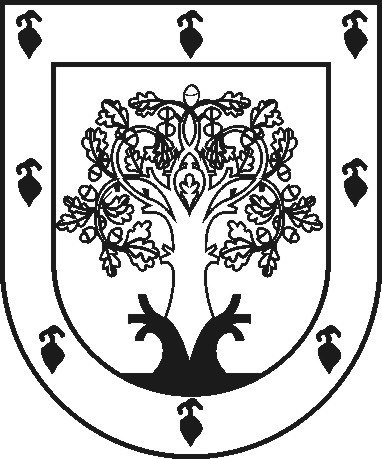 ЧУВАШСКАЯ РЕСПУБЛИКАÇĚРПӲМУНИЦИПАЛЛĂ ОКРУГĔНАДМИНИСТРАЦИЙĚЙЫШĂНУ2023 ç. çĕртме уйӑхĕн 09-мӗшӗ 783 №Çěрпÿ хулиАДМИНИСТРАЦИЯ ЦИВИЛЬСКОГО МУНИЦИПАЛЬНОГО ОКРУГАПОСТАНОВЛЕНИЕ09 июня 2023 г. № 783город ЦивильскО создании аукционной комиссии по проведению аукциона на право размещения нестационарных торговых объектов на территории Цивильского муниципального округа Чувашской РеспубликиАндреева О.В.- заместитель главы по экономике и финансам – начальник финансового отдела администрации Цивильского муниципального округа Чувашской Республики, председатель комиссииСтепанов Л.В.-заведующий сектором экономики, инвестиционной деятельности и туризма администрации Цивильского муниципального округа Чувашской Республики, заместитель председателя комиссии Ремеслова А.Н.-главный специалист-эксперт сектора экономики, инвестиционной деятельности и туризма администрации Цивильского муниципального округа Чувашской Республики, секретарь комиссииЧлены комиссии:Михайлов А.И.-начальник отдела строительства, дорожного хозяйства и ЖКХ администрации Цивильского муниципального округа Чувашской РеспубликиВладимирова Л.Л.-начальник отдела земельных и имущественных отношений администрации Цивильского муниципального округа Чувашской РеспубликиПетров В.И.-начальник Цивильского  территориального отдела администрации Цивильского муниципального округа Чувашской РеспубликиПавлова Т.Ю.-заведующий сектором  правового обеспечения администрации Цивильского муниципального округа Чувашской Республики